广元洲和农业开发有限公司剑阁县秀钟乡太清村三组生猪养殖场环境影响评价公众参与说明广元洲和农业开发有限公司2020年4月目 录1概述	22首次环境影响评价信息公开情况	43 征求意见稿公示情况 	84其他公众参与情况	125公众意见处理情况	136诚信承诺	171 概述广元洲和农业开发有限公司成立于2018年，位于四川省广元市剑阁县秀钟乡太清村三组，主要从事生猪养殖，目前养猪场存栏规模为2400头/年，出栏规模为4800头/年。公司于2018年03月办理了建设项目环境影响登记表，该项目环境影响登记表已经完成备案，备案号：201851082300000116。未进行验收。受非洲猪瘟疫情影响，全国生猪产业出栏量大幅减少，中央加大项目资金投入，加快生猪产业恢复发展。加快生猪标准化规模饲养是当前生猪生产的重点发展方向，也是治本之策，地方各级人民政府也纷纷采取措施，鼓励建设标准化适度规模生猪养殖场，引导社会资本大量投入，迅速提高生猪生产能力。争取国家对标准化规模养猪场的育肥舍、设备及粪污处理等设施建设给予适当支持。近年来，剑阁县政府始终把生猪生产作为畜牧产业发展的重点，并出台了生猪生产的实施意见和相关优惠政策，全力抓好全县生猪规模养殖场建设，我县立足因地制宜，循序渐进，相对集中、成片连带。在养殖场建设上做到了突出规划先行、突出规模规范，突出种养结合。生猪是我县的传统、优势、骨干项目。近年来，我县重点大力推行以“DLY”组合模式为主的“外三元”杂交品种改良，投入了大量的人力、财力和物力，制定和出台了一系列优惠政策和措施，为我县生猪养殖小区生产和生猪品质的提高，提供了科技支撑和财力保障。对促进我县农村经济的进一步发展和富民强县，具有极其重要的意义。在此形势下，广元洲和农业开发有限公司拟投资200万元对剑阁县秀钟乡太清村三组生猪养殖场（以下简称“本项目”）进行改扩建，改扩建后生猪养殖规模由存栏2400头/年（出栏4800头/年）增至12000头/年（出栏24000头/年），本次改扩建内容具体如下：（1）新建标准化猪舍3栋（育肥舍二、三、四）及相关的配套设施。（2）利用原有的猪舍1栋（育肥舍一）、办公生活区1栋、污水处理设施1套等。本项目于2019年11月12日通过剑阁县发展和改革局办理了《四川省固定资产投资项目备案表》（备案号：川投资备[2019-510823-03-03-407571]FGQB-0347号）（详见附件2）。根据现场踏勘和业主提供的资料可知，本项目已于2019年10月开始动工建设，目前正在建设育肥猪舍三、四主体工程，育肥猪舍二正在做地基处理。目前已经停工。根据《国民经济行业分类（GB/T4754-2017）》，本项目属于国民经济分类中的A0313猪的饲养。根据《中华人民共和国环境保护法》、《中华人民共和国环境影响评价法》和国务院令第682号令《建设项目环境保护管理条例》等法律法规的有关要求，该项目的建设必须进行环境影响评价。根据“关于修改《建设项目环境影响评价分类管理名录》部分内容的决定”（生态环境部第1号令）及中华人民共和国环境保护部令第44号《建设项目环境影响评价分类管理名录》的相关规定，本项目属于“一、畜牧业”中的“1.畜禽养殖场、养殖小区”类别，年出栏生猪5000头（其他畜禽种类折合猪的养殖规模）及以上；涉及环境敏感区的，应编制环境影响报告书。根据业主提供的资料可知，本项目建成后年出栏生猪24000头，因此，剑阁县秀钟乡太清村三组生猪养殖场应编制环境影响报告书。为此，广元洲和农业开发有限公司于2019年11月委托四川景星环境科技有限公司编制本项目环境影响报告书。我公司接受委托后，研究了项目的有关资料，对项目建设区域进行了多次现场勘查，收集区域环境现状资料，并开展区域环境质量现状监测，在此基础上进行项目工程分析、环境影响预测分析、环保对策措施可行性分析，最后按照环境影响评价技术导则等相关技术文件要求，编制完成了《剑阁县秀钟乡太清村三组生猪养殖场环境影响报告书》。上报广元市生态环境局审批后，作为项目开展环保设计和环境管理的依据。在环评报告书编制过程中，广元洲和农业开发有限公司严格按照《环境影响评价公众参与办法》（生态环境部令第4号）的要求，在确定环境影响报告书编制单位后7个工作日内进行了首次环境影响评价信息公开。公开时间：2019年11月20日~2019年12月03日。公示内容包括：建设项目名称、建设内容等基本情况、建设单位名称和联系方式、环境影响报告书编制单位的名称、公众意见表的网络链接、提交公众意见表的方式和途径。依照《环境影响评价公众参与办法》（生态环境部令第4号）第十条规定建设项目环境影响报告书征求意见稿形成后，建设单位应进行征求意见稿公示。公示时间均为10个工作日，公示内容包括：环境影响报告书征求意见稿全文的网络链接及查阅纸质报告书的方式和途径；征求意见的公众范围；公众意见表的网络链接；公众提出意见的方式和途径；公众提出意见的起止时间。2 首次环境影响评价信息公开情况2.1公开内容及日期我公司在确定环境影响报告书编制单位后第1个工作日进行了首次环境影响评价信息公开。公开内容包括建设项目名称、选址、建设内容等基本情况，建设单位名称和联系方式；环境影响报告书编制单位的名称；提交公众意见表的方式和途径等。公开时间：2019年11月20日~2019年12月03日。符合《环境影响评价公众参与办法》（生态环境部令第4号）中要求的在确定环境影响报告书编制单位后7个工作日内进行首次环境影响评价信息公开的要求。2.2 公开方式2.2.1 网络 　  2019年11月20日~2019年12月03日在剑阁县人民政府网（http://www.cnjg.gov.cn/articleinfo.aspx?id=62285）上进行了首次环境影响评价信息公开。符合《环境影响评价公众参与办法》（生态环境部令第4号）中要求的通过网站、建设项目所在地公共媒体网站或者建设项目所在地相关政府网站进行首次环境影响评价信息公开的要求。首次环境影响评价信息公开截图如下：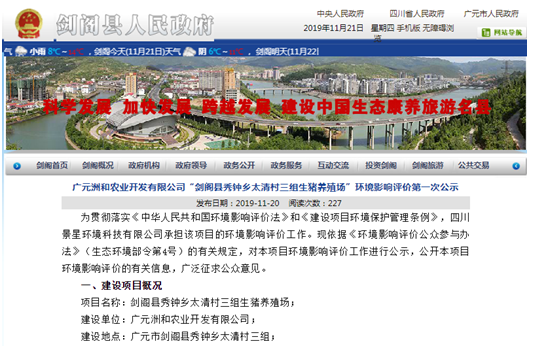 图2.2-1 本项目首次环境影响评价信息公开截图2.2.2其他 公众意见表。公众意见表的具体表格形式见下表：建设项目环境影响评价公众意见表填表日期          年   月   日2.3 公众意见情况 公示期间没有收到公众对本项目提出的相关意见。3 征求意见稿公示情况 3.1 公示内容及时限 环评单位于2020年2月18日完成了《剑阁县秀钟乡太清村三组生猪养殖场环境影响报告书》（征求意见稿），依照《环境影响评价公众参与办法》（生态环境部令第4号）要求应进行征求意见稿公示，公示内容包括：环境影响报告书征求意见稿全文的网络链接及查阅纸质报告书的方式和途径；征求意见的公众范围；公众意见表的网络链接；公众提出意见的方式和途径；公众提出意见的起止时间。公示时间为10个工作日。符合《环境影响评价公众参与办法》（生态环境部令第4号）要求征求意见稿形成后进行公示的要求。3.2 公示方式 3.2.1 网络 2020年2月18日~2020年3月2日在剑阁县人民政府网（http://www.cnjg.gov.cn/articleinfo.aspx?id=64542&cid=10）上进行了征求意见稿公示。符合《环境影响评价公众参与办法》（生态环境部令第4号）中要求的建设单位应当通过网络平台公开，且持续公开期限不得少于10个工作日要求；公示截图如下：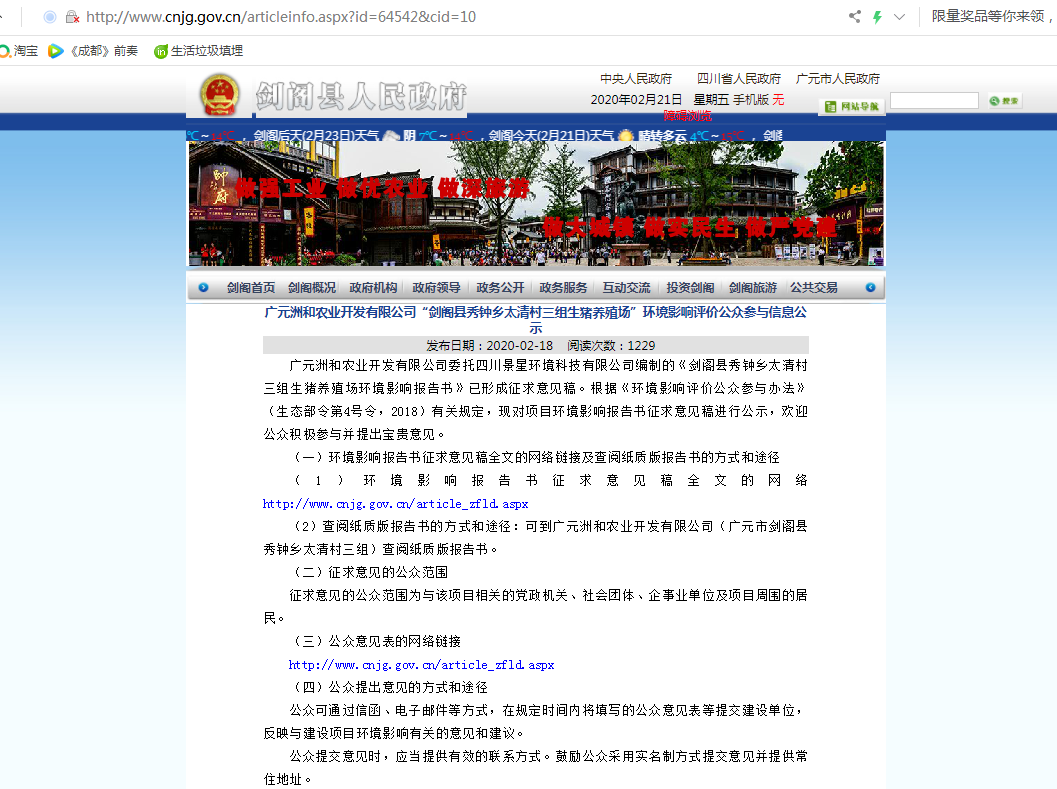 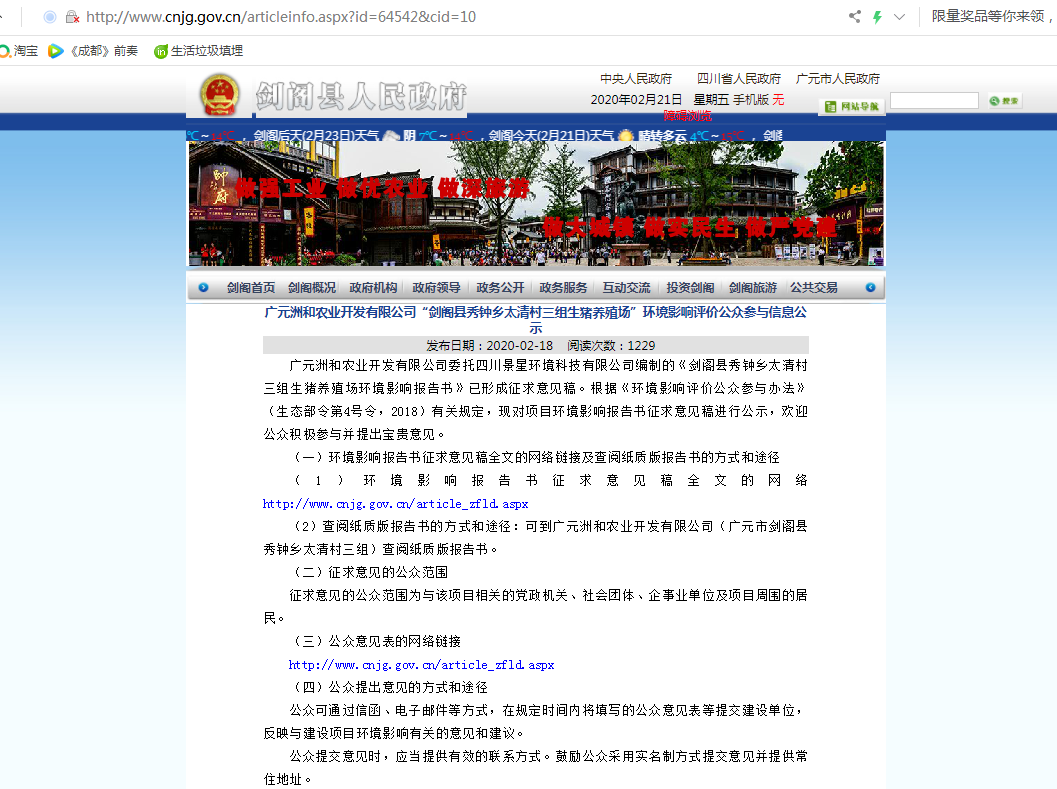 网上公示截图3.2.2 报纸 建设单位分别于2020年2月25日、2月27日在广元日报上进行了征求意见稿公示，符合《环境影响评价公众参与办法》（生态环境部令第4号）中要求的通过建设项目所在地公众易于接触的报纸公开，且在征求意见的10个工作日内公开信息不得少于2次；报纸公示截图如下：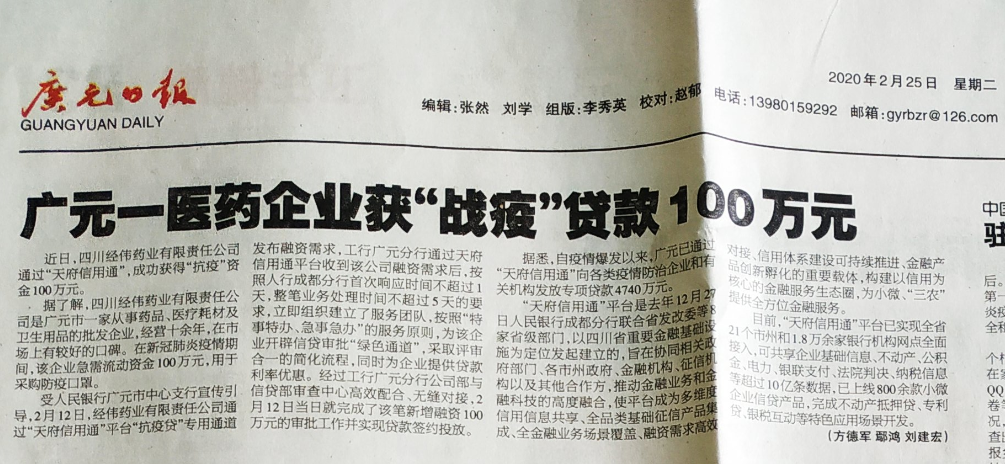 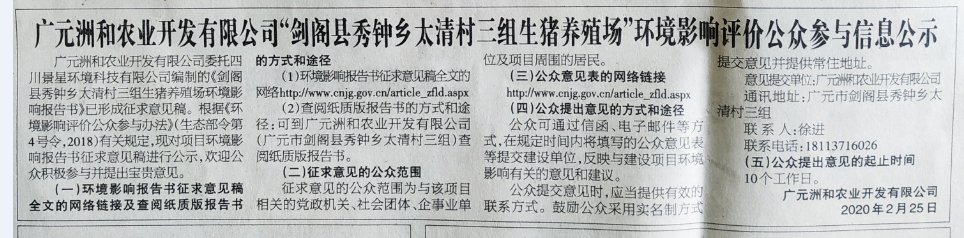 报纸第1次截图报纸第2次截图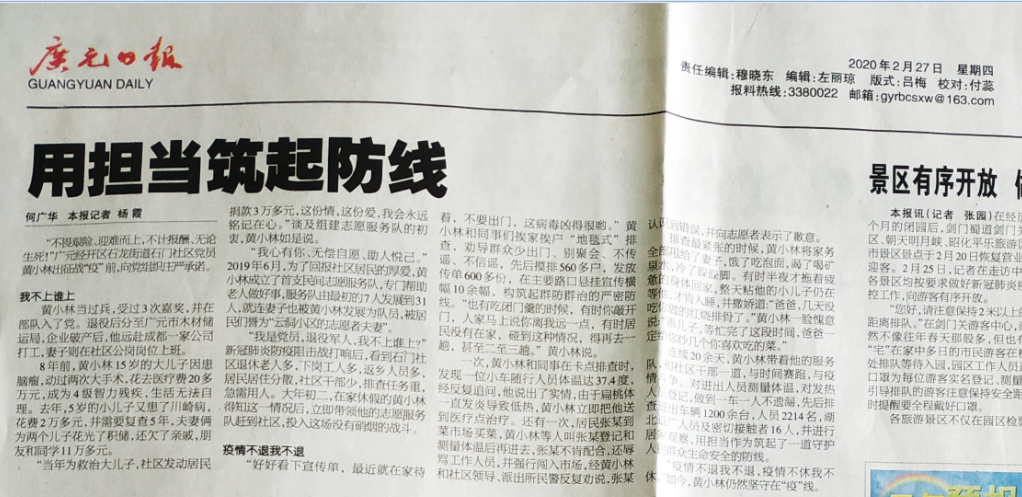 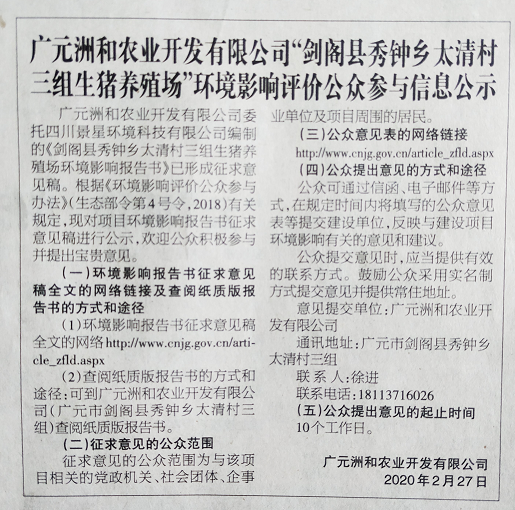 3.2.3 张贴 建设单位于2020年2月18日~2020年3月2日在剑阁县秀钟乡太清村村委会公示栏上张贴了征求意见稿公示，符合《环境影响评价公众参与办法》（生态环境部令第4号）中要求的通过在建设项目所在地公众易于知悉的场所张贴公告的方式公开，且持续公开期限不得少于10个工作日。照片如下：张贴公示照片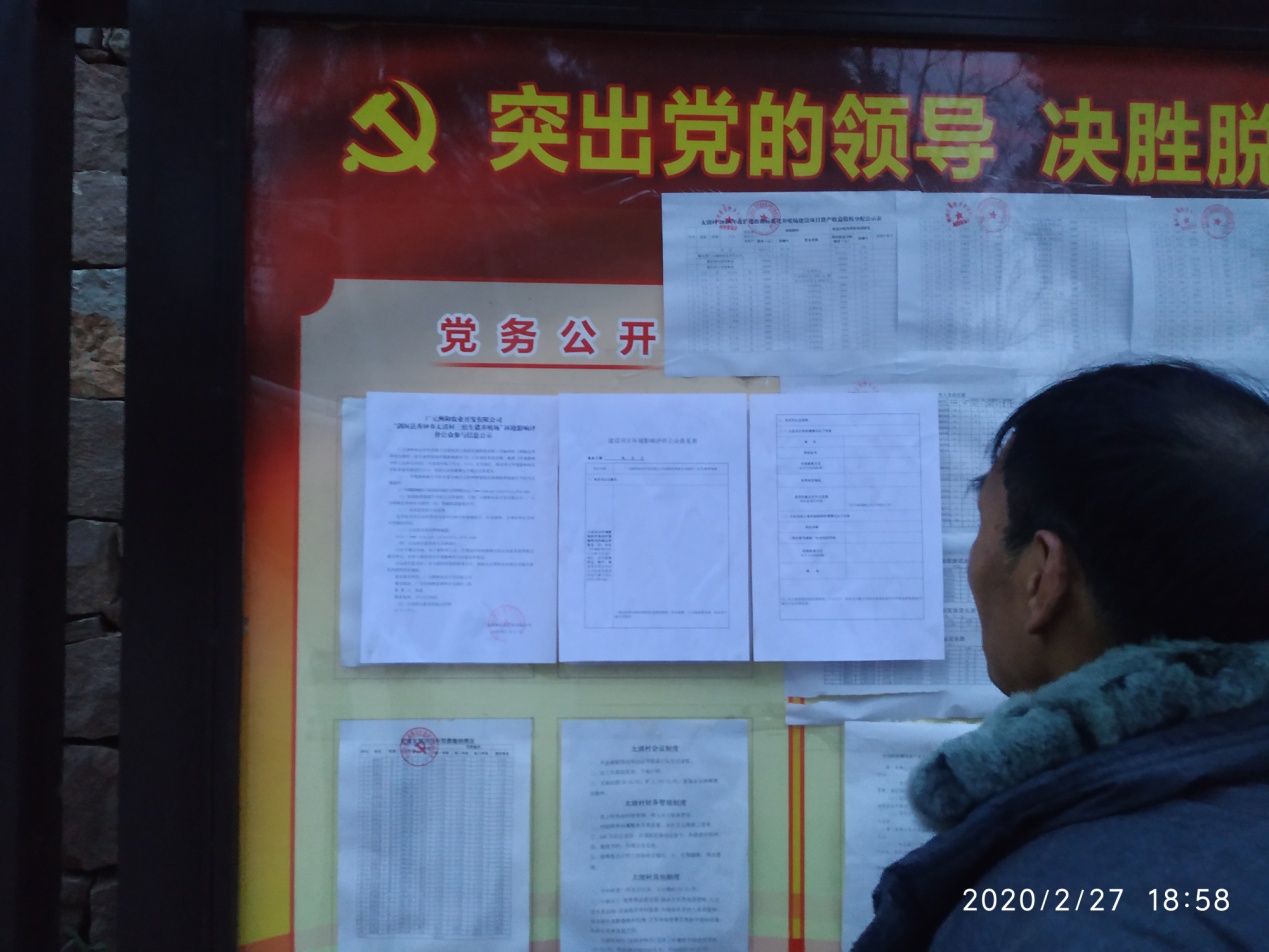 3.3查阅情况公众可通过如下网站（剑阁县人民政府网http://www.cnjg.gov.cn/articleinfo.aspx?id=64542&cid=10）获取公众意见表，也可通过电话、信函、电子邮件或直接到工作单位等方式，向建设单位或环评单位提交意见或咨询有关情况。联系方式如下：建设单位：广元洲和农业开发有限公司联 系 人：徐进联系电话：181137160263.4公众提出意见情况 　　公示期间没有收到公众对本项目提出的相关意见。4其他公众参与情况 　　没有采取深度公众参与。5 公众意见处理情况 5.1 公众意见概述和分析 ①调查对象的人员构成情况本次个人公众调查表共发出50份，收回50份，回收率为100%。团体10份，收回9份，回收率为90%。调查结果统计见下表5.1-1和表5.1-2。表5.1-1  调查结果统计表（个人）表5.1-2 调查结果统计（团体）5.2 公众意见采纳情况 　　本次公参调查，所有参与调查单位及个人均对此次环境影响评价的开展无任何意见。5.3 公众意见未采纳情况 　本次公参调查，所有参与调查单位及个人均对此次环境影响评价的开展无任何意见，所以没有采纳的公众意见。6诚信承诺项目名称剑阁县秀钟乡太清村三组生猪养殖场剑阁县秀钟乡太清村三组生猪养殖场一、本页为公众意见一、本页为公众意见一、本页为公众意见与本项目环境影响和环境保护措施有关的建议和意见（注：根据《环境影响评价公众参与办法》规定，涉及征地拆迁、财产、就业等与项目环评无关的意见或者诉求不属于项目环评公参内容）（填写该项内容时请勿涉及国家秘密、商业秘密、个人隐私等内容，若本页不够可另附页）（填写该项内容时请勿涉及国家秘密、商业秘密、个人隐私等内容，若本页不够可另附页）二、本页为公众信息二、本页为公众信息二、本页为公众信息（一）公众为公民的请填写以下信息（一）公众为公民的请填写以下信息（一）公众为公民的请填写以下信息姓   名姓   名身份证号身份证号有效联系方式（电话号码或邮箱）有效联系方式（电话号码或邮箱）经常居住地址经常居住地址是否同意公开个人信息（填同意或不同意）是否同意公开个人信息（填同意或不同意）（若不填则默认为不同意公开）（二）公众为法人或其他组织的请填写以下信息（二）公众为法人或其他组织的请填写以下信息（二）公众为法人或其他组织的请填写以下信息单位名称单位名称工商注册号或统一社会信用代码工商注册号或统一社会信用代码有效联系方式（电话号码或邮箱）有效联系方式（电话号码或邮箱）地    址地    址注：法人或其他组织信息原则上可以公开，若涉及不能公开的信息请在此栏中注明法律依据和不能公开的具体信息。注：法人或其他组织信息原则上可以公开，若涉及不能公开的信息请在此栏中注明法律依据和不能公开的具体信息。注：法人或其他组织信息原则上可以公开，若涉及不能公开的信息请在此栏中注明法律依据和不能公开的具体信息。序号姓名电话经常居住地址身份证号码有无意见1梁述杰15808396947秀钟乡政府510802198709249333无2王福春18981206648太清一队510823197210132774无3刘明安13458453603太清6组510823196510162751无4刘洁13340735629太清一队510823197506022769无5赵明双15983923388秀钟场510823197205072770无6王锡宏13981243196秀钟乡人民政府510823196710100037无7王冬梅18283908769秀钟乡人民政府510823199110233467无8何登玉15378291806秀钟乡人民政府510823198408249630无9夏浩13881285319秀钟乡人民政府510823198006003977无10丁国祥18383921340秀钟乡人民政府51082319941111589X无11胡万明15328123960/510823194702202755无12胡正加18713729843秀钟乡太清村四组510823194907082750无13李志秀15181424345秀钟乡太清村四组510823194811292761无14王玉华13881293021秀钟乡太清村六组510823196307042764无15邓兰莲18284927728秀钟乡太清村四组510823198804162764无16陈启双18284028764秀钟乡太清村四组510823199107242755无17刘明德15983784249秀钟乡太清村六组510823195808032752无18刘均18780939399秀钟乡太清村五组510823197107192752无19谭桂芳15883507665秀钟乡太清村七组510823194309252764无20王万林18081441386秀钟乡太清村三组510823199207042750无21赵尚秀18780939399秀钟乡太清村五组510823195007142767无22李正蓉18083086509秀钟乡太清村六组510823196404182783无23杨树英18113729843秀钟乡太清村四组510823194903052763无24王述华15984080296秀钟乡太清村六组510823196307022761无25曾代富13881293021秀钟乡太清村六组510823196403032759无26刘全正15183784249秀钟乡太清村六组510823200112022752无27李凤英15183784219秀钟乡太清村六组510823196306212141无28王文发15760605272秀钟乡太清村四组510823195909252754无29陈森18284927738秀钟乡太清村四组510823200504182755无30刘国江13340756559秀钟乡太清村六组510823199209282758无31刘建容18284028764秀钟乡太清村四组510823197104202767无32王武鸿15760605272秀钟乡太清村四组510823198410282755无33申明波18621598705秀钟乡太清村四组510823198502252756无34王立友18383918936秀钟乡太清村五组51082319441015275X无35胡建琼13340756559秀钟乡太清村六组510823196505262766无36王文勇18383918936秀钟乡太清村五组510823197908232750无37曹鸿苹18780939399秀钟乡太清村五组510823200007222760无38胡金凤15181424345秀钟乡太清村四组510823200704222766无39胡光斐15161424345秀钟乡太清村四组51082399505252756无40樊秀15760605272秀钟乡太清村四组510823196412082782无41伍健15583765935秀钟乡太清村四组510823198405152753无42王剑18223426690秀钟乡太清村四组510823198111142752无43母代洪15984080296秀钟乡太清村四组510823199610172615无44刘梓晗18780939399秀钟乡太清村五组510823200812192760无45王玉光15183933145秀钟乡太清村七组510823196301032758无46伍圣宇15583165935秀钟乡太清村六组510823201307292757无47刘忠和13340756559秀钟乡太清村六组510823199601282759无48王长均152183933145秀钟乡太清村四组510823200303012776无49陈仕勇18190430562秀钟乡太清村七组510823199409152755无50陈永红18790430562秀钟乡太清村七组510823197102197531无序号单位名称电话地址工商注册号或统一社会信用代码有无意见1剑阁县秀钟乡王河村村民委员会17790360192剑阁县秀钟乡王河村54510823C39674966G无2剑阁县秀钟乡太清村村民委员会13458453603剑阁县秀钟乡太清村六组54510823C396749154G无3剑阁县秀钟乡兴盛村村民委员会18881253207剑阁县秀钟乡兴盛村54510823C397486XX无4四川凯祥农业发展有限公司13378172888剑阁县秀钟乡91510823MA6335YH6N无5剑阁浩鸿畜禽养殖家庭农场18080751327剑阁县秀钟乡91510823XXA65G5H23G无6剑阁县秀钟乡人民政府0839-6556206剑阁县秀钟乡11510721MB1194855M无7剑阁县秀钟乡畜牧兽医站/剑阁县秀钟乡12510721553453982X无8剑阁县秀钟乡林业工作站13618123901剑阁县秀钟乡12510721G53468885A无9剑阁县秀钟乡村建环卫中心13981293807剑阁县秀钟乡政府/无